Tema: „Să ne hrănim inteligent!”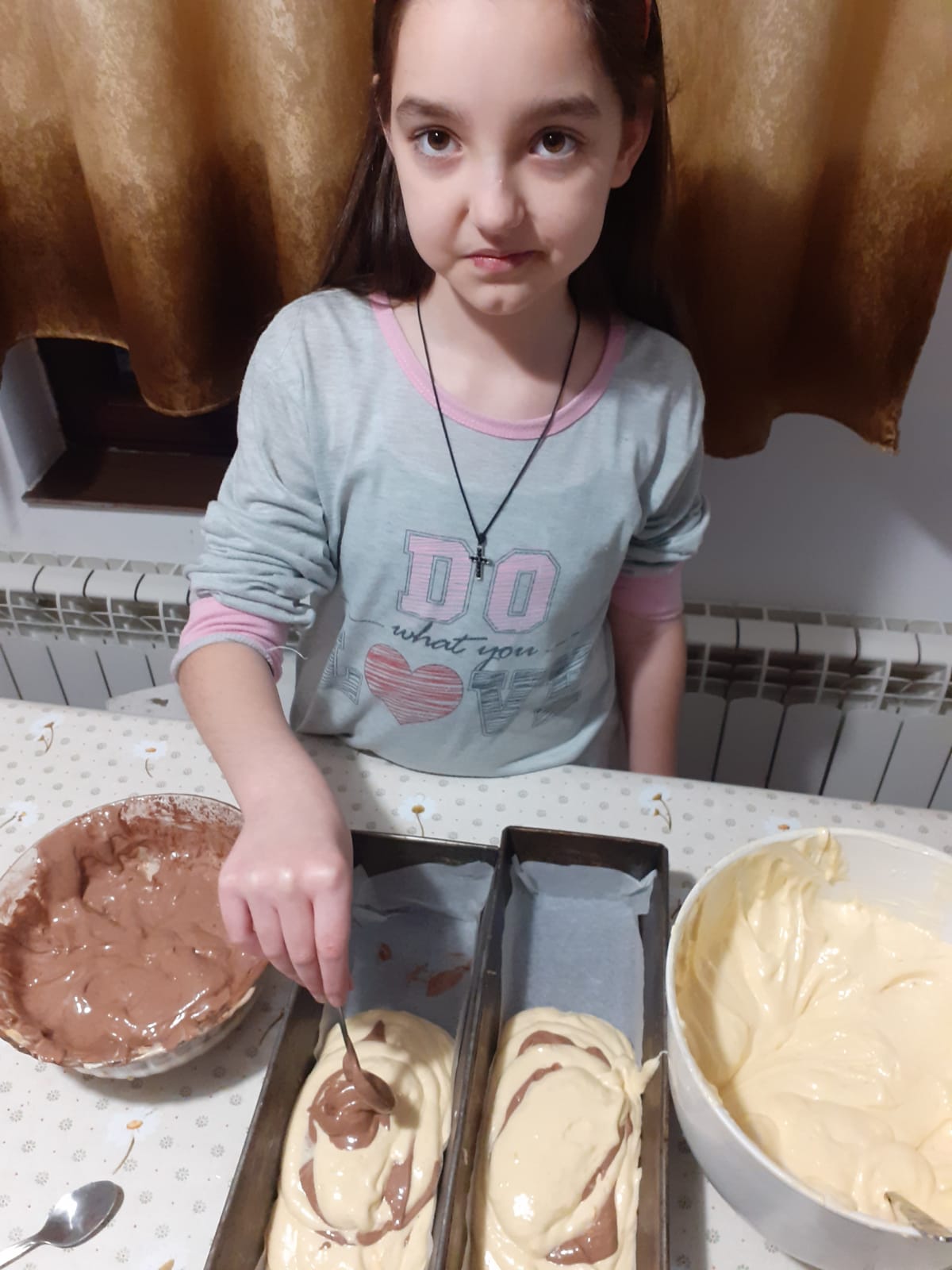 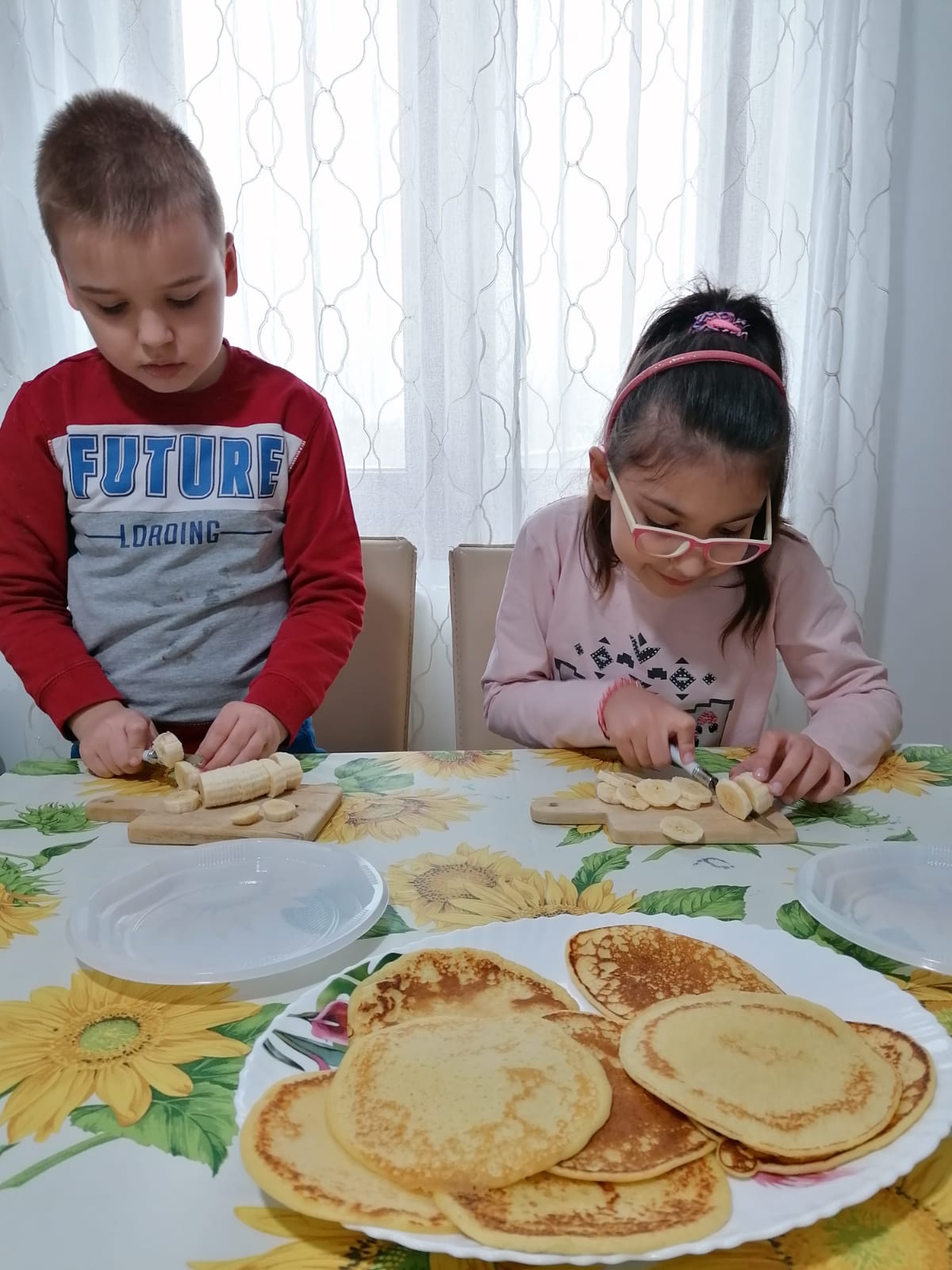 